Aufnahmeantrag als Mitglied in denRotary Club Phönix PattayaIch bitte um Aufnahme als Mitglied in den Rotary Club Phönix Pattaya.Bitte in Großbuchstaben ausfüllen.Datum: ____________Unterschrift: __________________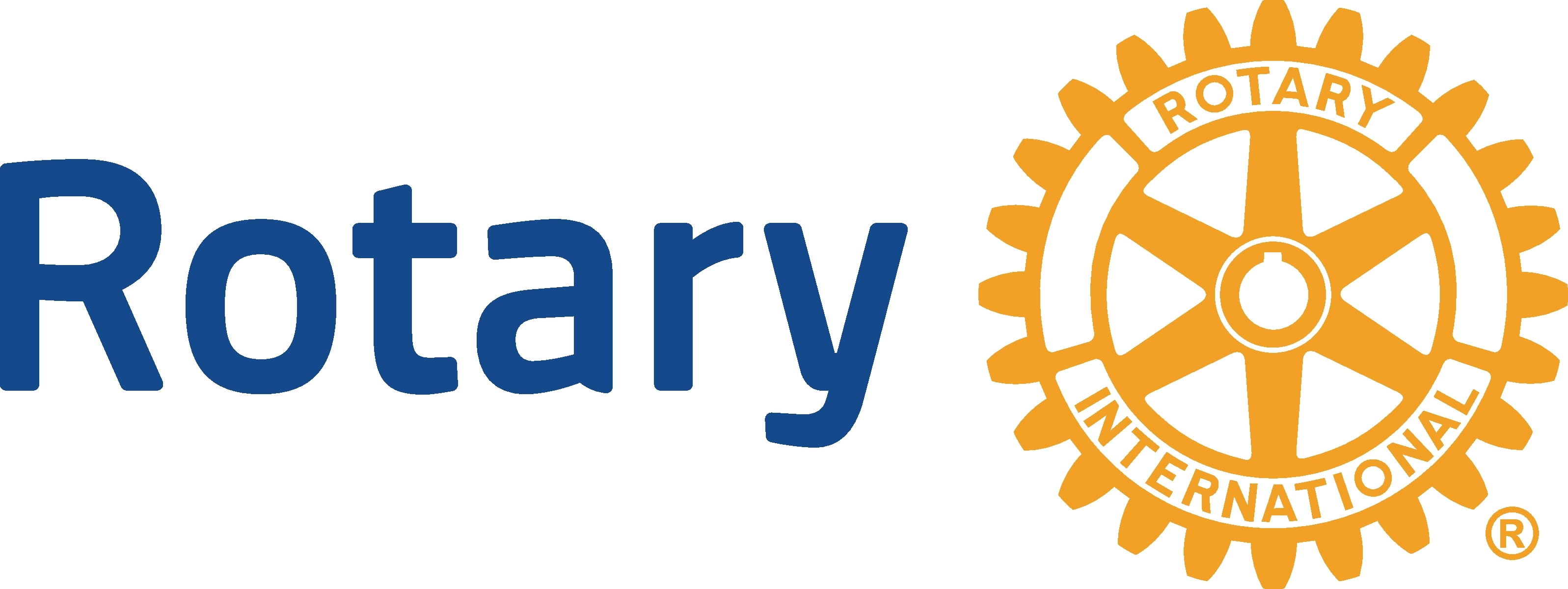 Bestätigung und unterschrieben vom vorgeschlagenen Mitglied:Ich bestätige hiermit, dass ich für die Mitgliedschaft geeignet bin, sowohl in der jetzigen/vorherigen Führungsposition und dass mein Geschäfts- oder Wohnort innerhalb des Bereiches des Clubs, des angrenzenden Bereiches oder derselben Stadt liegt, in der der Club sich befindet.Ich habe verstanden, dass es nach Aufnahme als Mitglied meine Pflicht ist, die "Sache von Rotary" bei allen meinen täglichen Kontakten und Tätigkeiten zu veranschaulichen und zu den Grundsatzdokumenten von Rotary International und des Clubs zu stehen.In Übereinstimmung mit der Satzung des Clubs bin ich damit einverstanden, sowohl meine Aufnahmegebühr in Höhe von  5.000.- Baht zu bezahlen, als auch den Jahresbeitrag in Höhe von 11.000.- Baht. Hiermit gebe ich meine Einwilligung, dass der Club meinen Namen und die vorgesehene Berufsklassifizierung den Mitgliedern bekannt macht.Ich stimme auch zu, dass meine Daten überprüft werden können und in der Datenbank des Clubs und bei RI gespeichert werden.______________________________________Ort / Datum / Unterschrift des vorgeschlagenen MitgliedesBitte dem Antrag hinzufügen:LebenslaufKopie das ReisepassesPhotoNameVornameGeburtstagGeburtsort / LandStaatsangehörigkeitAdresse – Strasse Nr.Wohnort / Land / PostleitzahlName des PartnersTelephoneFaxEmailBeruf / Arbeitgeber / Titel bzw. PositionSprachenMitglied Rotary seitWenn vorher Rotarier,Transfer von:MitgliedsNr.Bemerkungen :Bemerkungen :